填表說明：本表填妥後請先Email單位主管審核，再由單位主管轉寄資訊中心。育達高級中等學校 電視牆播放申請單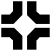 育達高級中等學校 電視牆播放申請單育達高級中等學校 電視牆播放申請單育達高級中等學校 電視牆播放申請單育達高級中等學校 電視牆播放申請單育達高級中等學校 電視牆播放申請單育達高級中等學校 電視牆播放申請單申請日期：申請日期：申請單位填寫單　　位單　　位申請單位填寫事　　由事　　由申請單位填寫播放時間播放時間申請單位填寫播放內容（概述）播放內容（概述）申請單位填寫檔案格式檔案格式□海報   □圖片   □影片   □其他□海報   □圖片   □影片   □其他□海報   □圖片   □影片   □其他□海報   □圖片   □影片   □其他申請單位填寫配合事項配合事項圖文、影片轉載請注意版權，須經所有人同意。檔案上傳位置
\\yuda-221\yddfs1\電視牆及網頁更新\01電視牆圖文、影片轉載請注意版權，須經所有人同意。檔案上傳位置
\\yuda-221\yddfs1\電視牆及網頁更新\01電視牆圖文、影片轉載請注意版權，須經所有人同意。檔案上傳位置
\\yuda-221\yddfs1\電視牆及網頁更新\01電視牆圖文、影片轉載請注意版權，須經所有人同意。檔案上傳位置
\\yuda-221\yddfs1\電視牆及網頁更新\01電視牆申　請　人申　請　人單位主管單位主管